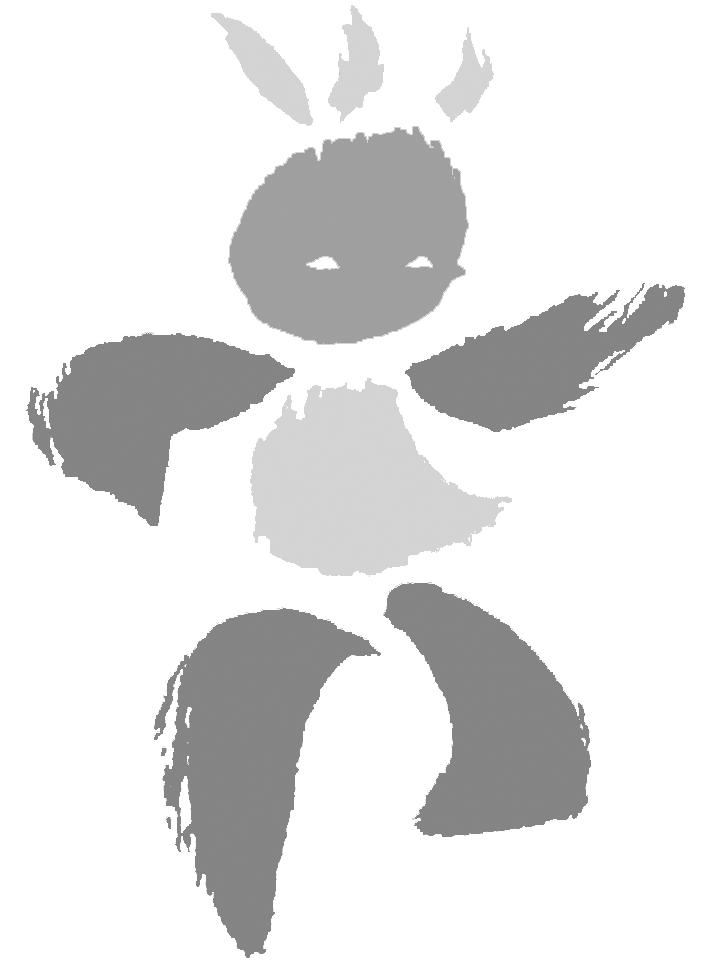 SNUipp-FSU Paris11 rue de Tourtille75020 ParisNom : …………………………………...……...…	Prénom : …………………………..….Mail : ……………………………………………………	Téléphone : …………….…………......Affectation : ………………………………………………………………………………………AGS (ancienneté générale de service) au 1er septembre 2020 : ………………………………Ancienneté de grade (ancienneté dans le corps des PE) : ………………………………Échelon : ………….			Date de passage à cet échelon : …………………………..Date de la future promotion si accélération d’un an : ………………………………...……Date de la future promotion à l’ancienneté : ………………………………...……Avis du Dasen :	 À consolider		Satisfaisant		Très satisfaisant		ExcellentObservations : N’hésitez pas à nous contacter par téléphone au 01 44 62 70 01 ou par mail à snu75@snuipp.fr si vous avez des questions.Bien cordialement,Les élu-es du personnel du SNUipp-FSU Paris